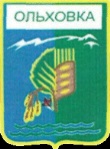 
Контрольно-счетный органОльховского муниципального района(КСО Ольховского муниципального района)_____________________________________________________________________________________________ЭКСПЕРТНОЕ ЗАКЛЮЧЕНИЕна проект муниципальной  целевой  программы «Профилактика правонарушений, терроризма и экстремизма на территории  Ольховского муниципального района  на 2017-2019 годы»Настоящее экспертное заключение подготовлено председателем Контрольно-счётного органа Ольховского муниципального района Е.А.Донченко на основании статьи 9 Федерального закона от 07.02.2011 № 6-ФЗ «Об общих принципах организации и деятельности контрольно-счётных органов субъектов РФ и муниципальных образований», статьи 8 Положения о Контрольно-счётном органе Ольховского муниципального района  утвержденного решением Ольховской районной Думы от 30.03.2012 № 39/241, в соответствии со статьёй 157 Бюджетного Кодекса Российской Федерации и подпунктом12 раздела 2.4  Положения о муниципальных целевых программах на территории  Ольховского муниципального района  Утвержденного  постановлением администрации Ольховского муниципального района  от 04.06.2015 №380 (далее – Положение №380 от 04.06.2015).В Контрольно-счетный орган Ольховского муниципального района 19.08.2016 года представлен для проведения экспертизы  проект муниципальной  целевой программы «Профилактика правонарушений, терроризма и экстремизма на территории Ольховскогомуниципального района на 2017-2019 годы».Программа разработана в соответствии с Федеральным Законом  от 06.10.2003 №131-ФЗ «Об общих принципах организации местного самоуправления в Российской Федерации».Программой поставлены следующие цели и задачи:- обеспечение общественной безопасности и правопорядка на территории Ольховского муниципального района;-вовлечение в работу по предупреждению правонарушений общественных организаций и граждан;- повышение эффективности совместной деятельности органом местного самоуправления Ольховского района и правоохранительных органов по обеспечению общественной безопасности;-повышение информирования населения о действиях при возникновении угрозы совершения преступлений террористического характера.Сроки реализации Программы составляют 3 года, программа реализуется в три этапа:- первый этап с 01.01.2017 по 31.12.2017года;- второй этап с 01.01.2018 по 31.12.2018года;- третий этап с 01.01.2019 по 31.12.2019года.Финансирование Программы предполагается осуществлять за счет средств бюджета Ольховского муниципального района.Общий объем финансирования Программы  за три года составит 60,0 тыс. рублей:- 2017 год планируемый объем -20,0тыс.руб.,-2018 год  планируемый объем –20,0тыс.руб.,-2019 год планируемый объем -20,0тыс.руб. Для выполнения поставленных программой целей и задач запланировано проведение мероприятий:-организация и проведение спортивных соревнований по волейболу среди подростков и молодежи района на 2017год предусмотрено 10,0тыс.руб.;- приобретение баннеров в рамках организации и проведения профилактической акции по пропаганде здорового образа жизни на 2018год предусмотрено 10,0тыс.руб.;- приобретение плакатов на 2017 год -10,0тыс.руб., на 2018год -10,0тыс. руб., на 2019год -10,0тыс.руб.;- организация проведения комплексных оздоровительных, физкультурно-спортивных и агитационно- пропагандистских мероприятий (спартакиады, фестивали). Поскольку планирование бюджетных ассигнованийна 2017-2019 годы в рамках  Программы  будут предусмотрены при формировании бюджета района  на соответствующие финансовые годы и примется Решением Ольховской районной Думы по мере утверждения, то в настоящем экспертном заключении не проводится анализ объёмов финансирования в рамках Программы  с объёмами ассигнований, предусматриваемых бюджетом района  на данный период. Основные показатели (индикаторы) оценки эффективности реализации  Программы  разработаны с учётом её целей и задач применительно к проблемам  Программы  в данной сфере. Управление за исполнением мероприятий программы осуществляется комиссией по профилактике правонарушений администрации Ольховского муниципального района.Контроль  над  Программой будет осуществлятьсязаместитель главы Администрации  Ольховского муниципального района.   Контрольно-счетный орган Ольховского муниципального района на основании проведенной экспертизы согласовывает проектмуниципальной  целевой программы «Профилактика правонарушений, терроризма и экстремизма на территории  Ольховского муниципального района  на 2017-2019 годы».Председатель   КСО Ольховского муниципального района                               Е.А. Донченко№01-30/5с. Ольховка                                                               22 августа 2016года